(lugar, fecha, nombre y firma junto con el sello del organismo de la CCAA que lo acredita)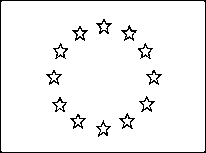 FEDER 2007-2013CONTROL DE OPERACIONES ANEXO MEDIOAMBIENTALOrganismo 
IntermedioSubdirección Gral. de Incentivos Regionales
Dirección General de Fondos Europeos 
Ministerio de Hacienda y Función PúblicaIdentificación Operación Identificación Operación ExpedienteCódigo de expediente de Incentivos (Provincia/Número/Zona)BeneficiarioNombre de  la EmpresaCIFLocalizaciónIndicar ubicación exacta de ejecución del proyecto¿Está dentro de un espacio Red Natura 2000?Opciones de valor a reflejar:
SI/NOActividad Identificar según codificación CNAELista medio ambienteLista medio ambienteDeclaración de Impacto AmbientalIndicar si está sujeto a la Evaluación y/o Declaración de Impacto Ambiental  (DIA)
 o en su caso si existe resolución de exenciónFecha publicac.
Resolución DIAControl Integrado ContaminaciónLEY 16/2002, de 1 de julio, de prevención  y control integrados de la contaminación (BOE 2/7/2002)
Indicar si está sujeto a dicha Ley y en su caso si dispone de Autorización Ambiental Integrada (AAI)Fecha publicac.
Resolución AAIEMASIndicar si la empresa cuenta con sistema EMAS de ecogestión y ecoauditoría medioambiental
(Reglamento CE 1221/2009 del Parlamento Europeo y del Consejo de 25 de noviembre de 2009)Fecha Última 
Declaración Ambiental
vigente Red Natura 2000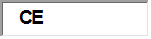 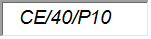 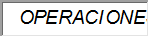 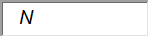 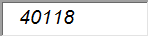 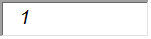 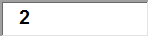 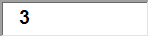 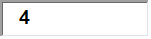 Según la DIA o la resolución de exención de evaluación de impacto ambiental ¿Causará efectos negativos apreciables sobre las zonas RED NATURA 2000?
En caso de respuesta afirmativa se deberá aportar documento con las actuaciones necesarias para paliarlos/corregirlos.Opciones de valor a reflejar:

SI/NO/No procedeLista articulo13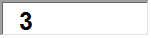 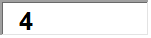 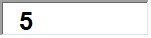 Lista articulo13CódigoPregunta a responderOpciones de
Valor a reflejar3¿Se han tenido en cuenta los resultados de la evaluación ambiental?Si/NO procede4En el caso de que se realicen vertidos¿tiene autorización de vertido y se cumplen sus condiciones?Si/NO procedeIndicadores medioambientalesIndicadores medioambientalesCódigoPregunta a responderOpciones de
Valor a reflejar27¿Cuenta la empresa con Sistema de Gestión Medioambiental certificado ISO 14001 y/o EMAS?SI/NO 108¿Es un proyecto de carácter medioambiental?SI/NO 